‘MAHSUSA’ VİZYON İÇİN GÜN SAYIYOR!TÜRK YAPIMLARI ABD PAZARINDA!Güzel oyuncu Gizem Karaca'nın Fransız Clarette’yi canlandırdığı, Osmanlı gizli servisi Mahsusa’nın ajanı Ali Reşat karakterini ünlü oyuncu Gökhan Keser'in oynadığı, Yıldız Kültür ve Mazlum Kiper gibi usta isimlerin yer aldığı Mahsusa filmi vizyona girmek için gün sayıyor. Yapımcılığını ve yönetmenliğini Mehmet Çetin’in yaptığı film, gerçek tarihten esinlenilerek senaryoya uyarlandı. Mehmet Çetin, “Bu senaryo bizi çok etkiledi. Bunun film olması gerektiğini düşündüğümüz için bu yola girdik. Ancak şu anda bunun yanı sıra başka heyecanlarımız da var. Los Angeles Film’e, ABD ve Avrupa’ya satış haklarını da verdiğimiz 4 projeyi sattık. Amerikalı oyuncuların oynadığı Narcotic ve Kaira isimli 6’şar bölümden oluşan 2 mini dizi. Sevda ve Çocuk Şube isimli 2 de sinema filmi. Bunlar bizim adımızı artık ABD’de söyletecek olan projeler.” diye konuştu. 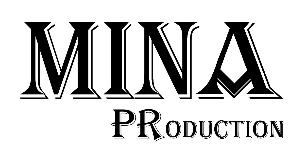 Batuhan ÖZKARDEŞLERFounderİletişim: +902127060432  Fax: +90212 706 14 16pr@batuhanozkardesler.com.trOfisler:Arya Plaza, Esentepe Mah, Keskin Kalem Sok, No: 17 - 2A, Şişli, İstanbul Göztepe Business İstanbul, Merdivenköy Mah, Yumurtacı Abdi Bey Cad, Dikyol Sok, No: 2/A, 34732, Kadıköy, İstanbul www.minaproduction.com